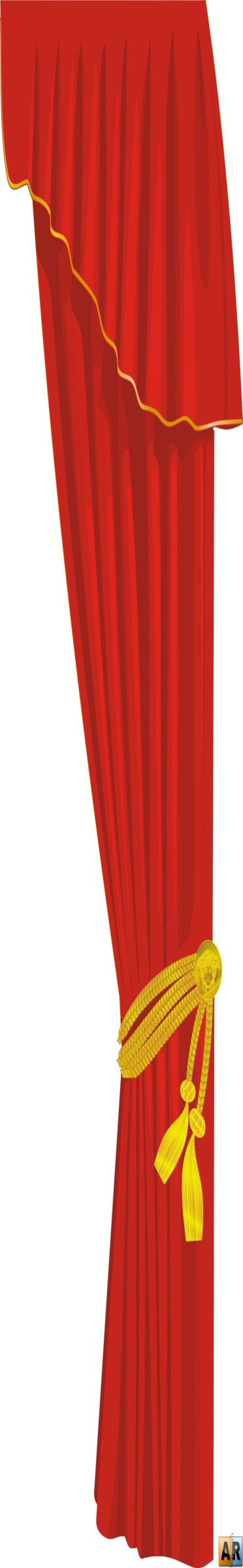 Осенний балл старшая группаПод музыку в зал входят дети и становятся в полукруг.Ведущий: Пролетают паутинкиС паучками в серединкеИ высоко от землиПролетают журавли.1 ребенок:Осень! По утрам морозы,В рощах желтый листопад!Листья около березыЗолотым ковром лежат.В лужах лед прозрачно-синий,На листочках белый иней!2 ребенок:Листопад! Листопад!Лес осенний конопат!Налетели конопушки-Стали рыжими опушки!Ветер мимо пролетал,Ветер лесу прошептал:- Ты не жалуйся врачу,Конопатых я лечу.Все рыжинки оборву,Побросаю их в траву!3 ребенок:Деревья все осенним днемКрасивые такие!Давайте песенку споемПро листья золотые.Песня ( падают, падают листья)После песни под музыку в зал входит Осень.Осень:Здравствуйте мои друзья!К вам пришла на праздник я!Всё кругом я нарядила,Темный лес озолотили!Стало в нем светло, как днем,Листья там горят огнем!Ведущий:Проходи, проходи, Осень! Будешь нашей гостьей, мы очень рады твоему приходу! Вот послушай, какие стихи приготовили для тебя ребята!Ребенок 4:Быстро лето улетелоПерелетной птицей вдаль,Осень чудно расстелилаУвядающую шаль!Ребенок 5:Одарила гостья-ОсеньУрожаями плодов,Моросящими дождямиКузовком лесных грибов!Ребенок 6:Так давайте славить осеньПесней, пляской, игрой!Будут радостными встречи,Осень, это праздник твой!Осень:Что же, в круг скорей вставайте Дружно песню запевайте!Песня «Урожай собирай».После песни дети садятся на стулья.Сценка «Спор овощей».Ведущий: Загадывает загадки и родители и дети отгадывают и овощи выходят. Играем сценку.(приложение1)После сценки, игры:«Веселый огород»«Овощи фрукты» Ведущий: Вот сколько овощей, фруктов подарила нам Осень, но Осень нам приготовила ещё один подарок.Осень:Ну, пора мне собиратьсяВ лес осенний возвращаться!Вам дарю корзинку яВ ней подарки вам друзья!Ведущий и дети: Спасибо Осень!Танец с родителями.Литература:Н.Зарецкая «Сценарии праздников для детского сада» изд. Москва 2007г.У.Габчук, Т.Липатникова и др. «Большая книга праздников для детского сада» изд.Академии развития 2005г.Н.Зарецкая, З. Роот « Праздники в детском саду» Москва 2008г.